WICKLOW ASSOCIATIONMINUTES OF MEETINGSEPTEMBER 6TH 1989Meeting opened at 9.35Minutes from last meeting mislaid. Treasurer's report£681.54 in bank£396.13 in Building SocietyBill for £40.08 for hats and rosettes Total being £641.46Misty is the bank for our dance on 20 October. Prises to be discussed at the next meeting.Secretary	to	advertise	in the papers and give Mary Stynes a	list	of names of people who may take tickets.Secretary to get mass card for *** *** R.I.P.  There was approx. £400 made on the walk.Ryans rang up asking if we could pay £410 still outstanding on the funeral of the young Wicklow lad. Decided to wait to hear more about a collection made in Ireland.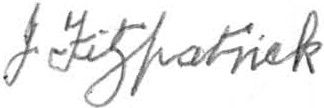 